Exten(DT)² Project meeting 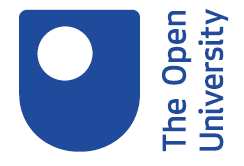 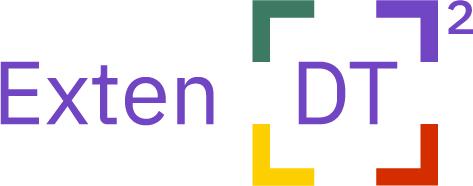 17-18th April 2024Milton Keynes campusWhen you arrive, a campus map (pdf 680kb) is available for you to get around the campus.Historical OU Campus TourThis virtual tour will take you around The Open University campus, pointing out all of the main buildings and revealing the people behind the names given to the many buildings - Wilson, Jennie Lee, Christodoulou, Gardiner, Crowther and Briggs to name but a few.Open Research OnlineOur research repository ORO has recorded more than 2.2 million downloads since 2006. Around 26,000 research articles are publicly available, part of our commitment to open access to educational resources.OU art collectionThe Open University campus has a large collection of artwork from around the world, for example Modern Misses by Zimbabwean sculptor Dominic Benhura.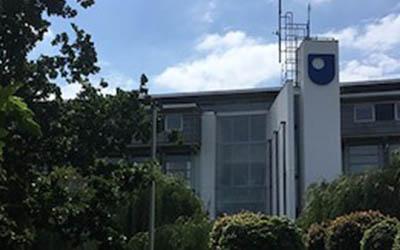 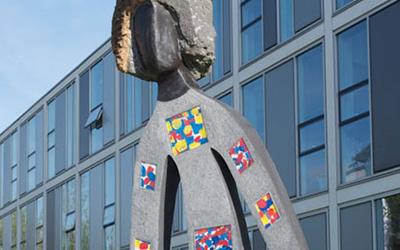 Getting to Walton HallThe Open University has its headquarters at Walton Hall in Milton Keynes, which is 80km north of Central London, midway between Oxford and Cambridge, and just off the M1 motorway, linking it to Birmingham and the north of England.If you’re coming by car, our address is:The Open University
Walton Hall
Milton Keynes
MK7 6AAThe campus is 4 miles from Milton Keynes Central railway station, served by the West Coast Main Line between Birmingham and London (Euston).Bus Services 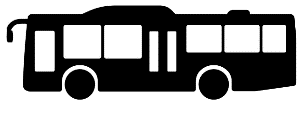 On weekdays the buses stop at our Campus bus stops on St. Michael’s Drive; please visit the Campus Map On weekday evenings and at weekends you need to catch the bus at the stop on Brickhill Street V10.More information on bus timetables, maps and travel updates please visit Milton Keynes Council Highways and Transport Hub/bus and taxi/bus timetables maps and travel updates websiteTaxis- Milton KeynesThe Open University use the services of the following taxi companies;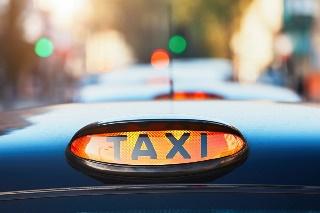 Skyline Taxis : +44(0)1908 222111 (University preferred supplier)ASL Taxis: +44(0)7836 676055UberHotels in Milton Keynes near the OU, Walton Hall, Kents Hill, Milton Keynes MK7 6AAHotels Near UCL Knowledge Lab, 23-29 Emerald St, London WC1N 3QS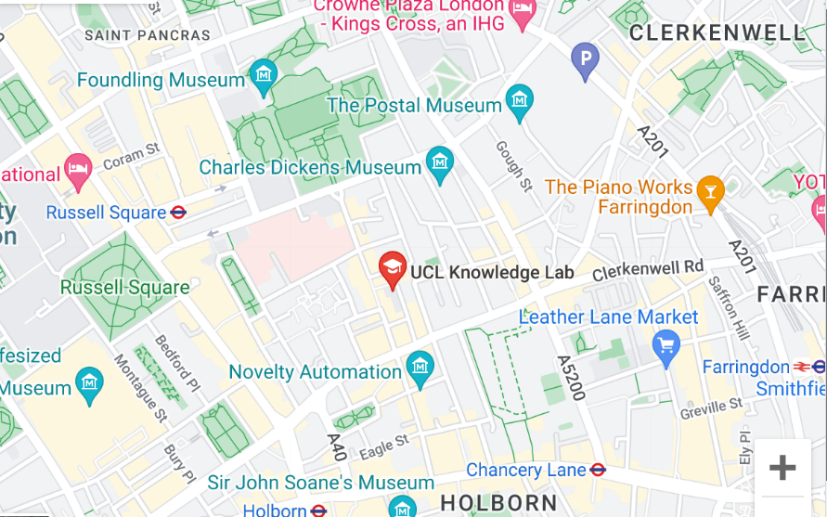 Travel in and around LondonTransport for London – A website that combines all travel around London. Planning your journey, maps, Up-to-date Times, Faults and how to pay. All underground and buses now take contactless debit cards as payment on each barrier. There is daily cap of £8.10 for Zones 1 & 2. There might be a higher cap for peak-times.UberTravel from London to Milton KeynesTravelling by train from London Euston Station is the best way. You can either get a train to Bletchley or Milton Keynes Central. Depending on the train company and the time of day, trains can take between 30 mins and 107 mins. A return ticket is cheaper than buying 2 singles.Thetrainline.com If you need any further assistance with making arrangements, please email Hannah.Clarkson@open.ac.uk ServiceOperatorRoute and link to service informationService updateF77 / F70ArrivaThe OU - Bletchley - Leighton Buzzard - Dunstable – LutonFor further information please visit https://www.arrivabus.co.uk/help/coronavirus/coronavirus-timetable-informationMK ConnectPlease follow this link for information on MK ConnectX4ArrivaPlease follow this link for a timetable Download Local Bus Timetables | Arriva Bus Kents Hill ParkWalking distance of OUSwallow House, Timbold Dr, Kents Hill, Milton Keynes MK7 6BZ0044 1908 358000Delta Hotel Walking distance of OUKents Hill Park, Timbold Dr, Kents Hill, Milton Keynes MK7 6HL0044 1908 694433Premier Inn at Willen LakeNext to Willen LakeV10 Brickhill St, Willen, Milton Keynes MK15 0DS0044 333 003 8101Premier Inn Milton Keynes SouthNext to Caldecotte LakeThe Caldecotte Pub and Grill, Lakeside Grove, Milton Keynes MK7 8HP0044 333 321 1334Premier Inn London Holborn hotel27-29 Red Lion St, London WC1R 4PS0044 333 321 9346Thistle London Bloomsbury Park126 Southampton Row, London WC1B 5AD0044 20 7523 5051President Hotel56-60 Guilford St, Russell Sq, London WC1N 1DB0044 20 7837 8844Bedford Hotel83- 95 Southampton Row, London WC1B 4HD44 20 7636 7822